Publicado en Madrid el 12/06/2015 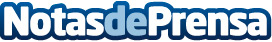 Caramelos Fiesta celebra su 50 aniversario con el Día de la DulzuraEn la Rueda de prensa celebrada hoy en el Hotel Oscar Room Mate de Madrid, la directora de Marketing de Fiesta, Cristina Melguizo, y el responsable nacional de Grandes Cuentas y Canal Moderno, Nacho de Antonio, han presentado la instauración del 11 de junio como “Día de la Dulzura” en España.Datos de contacto:Fiesta S.A.Nota de prensa publicada en: https://www.notasdeprensa.es/caramelos-fiesta-celebra-su-50-aniversario-con_1 Categorias: Marketing Sociedad Madrid Cataluña Valencia Entretenimiento Emprendedores Consumo Ocio para niños http://www.notasdeprensa.es